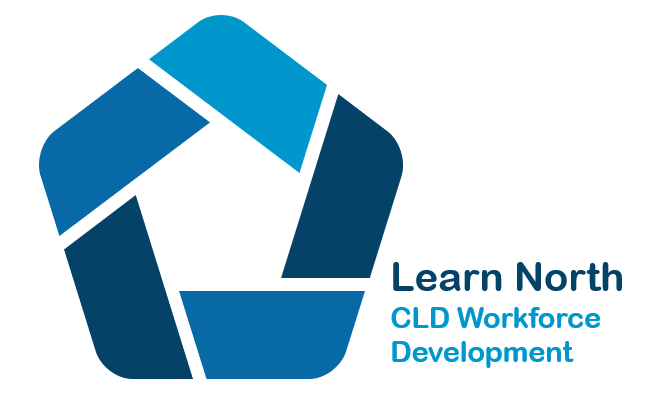 Supporting Community Learning and Development practice in the North of Scotland through professional learningAGENDADate: Thursday 20th April Venue: TeamsAgenda items:1. Welcome and apologies 2. Minutes of last meeting and matters arising4. Winter Learning Festival 20235. Financial arrangements	Proposal - Shared practise fund6. Workforce Development7. Newsletter: Feedback and future editions8. Future Priorities9. Local updates10. AOCBFuture Meeting dates 2023 All still 1.00pm to 3.00pm15th June 17th August19th October21st December (we can maybe discuss this one?)